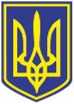 УкраїнаВИКОНАВЧИЙ КОМІТЕТЧОРНОМОРСЬКОЇ МІСЬКОЇ РАДИОдеського району Одеської областіР І Ш Е Н Н Я      05.10.2023                                                                275Про   надання   статусу дитини,  яка  постраждала внаслідок  воєнних  дій та збройних      конфліктів,     _______________________________________ р.н.;_______________________________________ р.н.;_______________________________________ р.н.;_______________________________________ р.н.    При розгляді заяви громадянки ______________________, яка проживає за адресою:  вулиця _________, будинок № _____, селище Олександрівка,  м. Чорноморськ Одеського району Одеської області, а також матеріалів  служби у справах дітей встановлено:______________________ р.н. (паспорт громадянина України № ____________, виданий 10.08.2020, орган, що видав - 6515, дійсний до 10.08.2024), уродженець міста Берислав Бериславського району Херсонської області; ___________________ р.н. (свідоцтво про народження І-КГ № ________, видане ________ виконавчим комітетом Ольгівської сільської ради Бериславського району Херсонської області), уродженець села Ольгівка Бериславського району Херсонської області; ___________________________ р.н. (свідоцтво про народження І-КГ№ ________________, видане ______________ виконавчим комітетом Ольгівської сільської ради Бериславського району Херсонської області), уродженка села Ольгівка Бериславського району Херсонської області; ________________________ р.н. (свідоцтво про народження І-КГ № _________, видане __________________ виконавчим комітетом Ольгівської сільської ради Бериславського району Херсонської області), уродженка села Ольгівка Бериславського району Херсонської області, прибули до міста Чорноморська з села Ольгівка Бериславського району Херсонської області разом з батьками у січні 2023 року, проживають за адресою: вулиця _____________, будинок № ____, селище Олександрівка, м. Чорноморськ Одеського району Одеської області.  Внаслідок воєнних дій зазнали психологічного насильства, моральних та психологічних страждань, що не потребують доведення.Відповідно до ст. ст. 10, 30-1 Закону України «Про охорону дитинства» та постанови Кабінету Міністрів України від 24.09.2008 № 866 «Питання діяльності органів опіки та піклування, пов’язаної із захистом прав дитини» (із змінами і доповненнями), підпункту 6      пункту 3 Порядку надання статусу дитини, яка постраждала внаслідок воєнних дій та збройних конфліктів, затвердженого постановою  Кабінету Міністрів України від 05.04.2017 № 268               (із змінами), враховуючи рішення Комісії з питань захисту прав дитини № 10 від 27.09.2023, керуючись ст.ст. 34,38, 52 Закону України «Про місцеве самоврядування в Україні»,    виконавчий комітет Чорноморської  міської ради Одеського району Одеської області вирішив:        1. Надати повнолітньому _______________ р.н., малолітнім _____________ р.н., ______________ р.н.; _______________ р.н., статус дитини, яка постраждала внаслідок воєнних дій та збройних конфліктів.          2. Контроль за виконанням цього рішення покласти на першого заступника міського голови Ігоря Лубковського.          Міський голова								Василь ГУЛЯЄВ 